Call for BSA Postgraduate Forum Regional Day Event Proposals 2018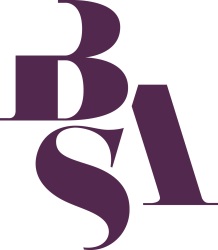 The British Sociological Association is requesting expressions of interest from postgraduate students interested in organising a regional postgraduate day event in 2018.
 
In 2017, fourteen postgraduate events were accepted to be held throughout the UK. These one-day  express the diversity and dynamism of the postgraduate experience. It is hoped that Postgraduate Forum Regional Day Events will provide a variety of events throughout England, Scotland, Wales and Northern Ireland and that they will become an annual series in the BSA calendar.We are looking for postgraduate organisers willing to co-ordinate with speakers and the BSA to organise a day event at the student’s institution. The BSA will provide upto £1,000 support for the event. The event is open to everyone and should be charged at £5 for BSA members to attend and £15 for non-members. The grant can be used to pay for room hire, speakers, lunch and refreshments. Organisers are encouraged to seek a contribution from the host institution, such as free meeting room or a financial contribution to refreshments. The BSA Office will also promote and publicise the events through a number of outlets including flyers in membership packs, the BSA website and member e-newsletters.  Please email all expressions of interest to events@britsoc.org.uk and address all correspondence:  BSA POSTGRADUATE REGIONAL EVENTS 2018All applicants must be a current BSA member. If you would like to become a BSA member visit our website for more information.The submission deadline for proposals is: 5pm, Friday 6th October 2017. Late applications will not be considered.Expressions of interest should include the following details:Please note the following criteria used to judge applicationsAll applications will be considered by the membership services directors, the treasurer and a postgraduate convenor.  A final decision is then made by the Trustees taking into consideration the feedback from the postgraduate convenor and based on the following selection criteria:Breadth of appeal beyond the organising groupCentrality to sociological concernsQuality of information providedGeographical spreadDistinctiveness from previous  and institutionsThe BSA is a Company Limited by Guarantee. Registered in England and Wales. Company Number: 3890729. Registered Charity Number 1080235Name of organiser(s): Institution(s):Proposal for Regional Postgraduate Event:Proposed datesProposed theme Potential speakersAnticipated costs